Home For A RestJohn Mann & Geoffrey Kelly 1989 (recorded by Spirit Of The West 1990)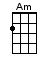 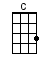 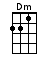 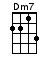 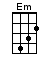 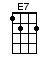 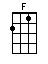 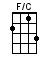 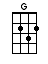 INSTRUMENTAL INTRO:  / 1 2 3 / 1 2 3 < SLOW >You'll [Am] have to ex-[G]cuse me, I'm [C] not at my [F] bestI've been [C] gone for a [G] month I've been [F/C] drunk [C] since [Dm7] I [C] leftYou'll [Am] have to ex-[G]cuse me, I'm [C] not at my [F] bestI've been [C] gone for a [G] monthI've been [F] drunk [C] since [Dm] I [C] leftThese [Am] so-called va-[G]cations will [C] soon be my [F] deathI'm so [C] sick from the [G] drinkI need [F] home [C] for [Dm] a [C] rest 2 3< A TEMPO > / 1 2 / 1 We ar-[Am]rived in De-[G]cember and [C] London was [F] coldWe [C] stayed in the [G] bars along [F] Charing Cross RoadWe [Am] never saw [G] nothin' but [C] brass taps and [F] oakKept a [C] shine on the [G] bar with the [F] sleeves of our [G] coatsYou'll [G] have to excuse me, I'm [C] not at my [G] bestI've been [C] gone for a [F] weekI've been [G] drunk since I leftAnd these [G] so-called vacations will [C] soon be my [G] deathI'm so [C] sick from the [F] drinkI need [G] home for a [F] restTake me [Am] home [Dm] / [G] / [Em] [Am] /[Am] / [Dm] / [G] / [Em] [Am] /[Am] Euston [G] Station, the [C] train journey [F] North[C] In the buffet [G] car, we [F] lurched back and forthPast [Am] old crooked [G] dykes, through [C] Yorkshire's green [F] fieldsWe were [C] flung into [G] dance as the [F] train jigged and [G] reeledYou'll [G] have to excuse me, I'm [C] not at my [G] bestI've been [C] gone for a [F] weekI've been [G] drunk since I leftAnd these [G] so-called vacationsWill [C] soon be my [G] deathI'm so [C] sick from the [F] drinkI need [G] home for a [F] restTake me [Am] home [F] / [G] / [Dm] /[Am] / [F] / [G] / [G] /[Am] / [Dm] / [G] / [Em] /[Am] / [Dm] / [G] / [G] / [E7] / [E7]By the [Am] light of the [G] moon, she'd [C] drift through the [F] streetsA [C] rare old per-[G]fume, so se-[F]ductive and sweetShe'd [Am] tease us and [G] flirt, as the [C] pubs all closed [F] downThen [C] walk us on [G] home and de-[F]ny us a [G] roundYou'll [G] have to excuse me, I'm [C] not at my [G] bestI've been [C] gone for a [F] monthI've been [G] drunk since I leftAnd these [G] so-called vacationsWill [C] soon be my [G] deathI'm so [C] sick from the [F] drinkI need [G] home for a [F] restTake me [Am] home [Dm] / [G] / [Em] [Am] /[Am] / [Dm] / [G] / [Em] [Am]The [Am] gas heater's [G] empty, it's [C] damp as a [F] tombThe [C] spirits we [G] drank, now [F] ghosts in the roomI'm [Am] knackered a-[G]gain, come on [C] sleep take me [F] soonAnd don't [C] lift up my [G] head 'till the [F] twelve bells at [G] noonYou'll [G] have to excuse me, I'm [C] not at my [G] bestI've been [C] gone for a [F] monthI've been [G] drunk since I leftAnd these [G] so-called vacationsWill [C] soon be my [G] deathI'm so [C] sick from the [F] drinkI need [G] home for a [F] restTake me [Am] home [Dm] / [G] / [Em] [Am] /[Am] / [Dm] / [G] / [Am] /www.bytownukulele.ca